Информационная справкаоб итогах Республиканского конкурса «Снежный городок Эколят»Республиканский конкурс «Снежный городок эколят» (далее – Конкурс) проводился с 25 января по 03 марта 2023 года в целях развития экологического образования, экологической культуры и просвещения, а также формирования у обучающихся богатого внутреннего мира и системы ценностных отношений к природе.Организаторами Конкурса являются Министерство образования и науки Республики Марий Эл, Государственное бюджетное образовательное учреждение дополнительного образования Республики Марий Эл «Детский эколого-биологический центр».В Конкурсе приняло участие 77 обучающихся образовательных организаций Республики Марий Эл.Членами жюри Конкурса были:Морозова Анастасия Геннадьевна, педагог дополнительного образования Государственного бюджетного образовательного учреждения дополнительного образования Республики Марий Эл «Детский эколого-биологический центр»;Смоленцева Татьяна Анатольевна, педагог дополнительного образования Государственного бюджетного образовательного учреждения дополнительного образования Республики Марий Эл «Детский эколого-биологический центр»;Чулкова Елена Владимировна, педагог дополнительного образования Государственного бюджетного образовательного учреждения дополнительного образования Республики Марий Эл «Детский эколого-биологический центр».По решению жюри победителями республиканского конкурса «Снежный городок Эколят» были признаны и награждены дипломами                                         ГБОУ ДО Республики Марий Эл «ДЭБЦ»:Номинация « Эколята – дошколята»1 место – Муниципальное бюджетное дошкольное образовательное учреждение «Детский сад №12 г. Йошкар-Олы «Ромашка», г. Йошкар-Ола;2 место – Муниципальное дошкольное образовательное бюджетное учреждение «Медведевский детский сад №4 «Ромашка», Медведевский район;3 место – подготовительная группа, Муниципальное дошкольное образовательное учреждение «Детский сад №4 «Вис-вис» общеразвивающего вида д.Полевая Волжского муниципального района Республики Марий Эл», Волжский район.Номинация «Эколята»1 место – Муниципальное общеобразовательное учреждение «Лицей г. Козмодемьянска», г. Козьмодемьянск.По рекомендации жюри для участия во Всероссийском этапе отобраны работы в номинации «Эколята-дошколята» - Муниципальное бюджетное дошкольное образовательное учреждение «Детский сад №12 г. Йошкар-Олы «Ромашка», г. Йошкар-Ола и в номинации «Эколята» - Муниципальное общеобразовательное учреждение «Лицей г. Козмодемьянска», г. Козьмодемьянск.Все участники Конкурса получают свидетельства участника. 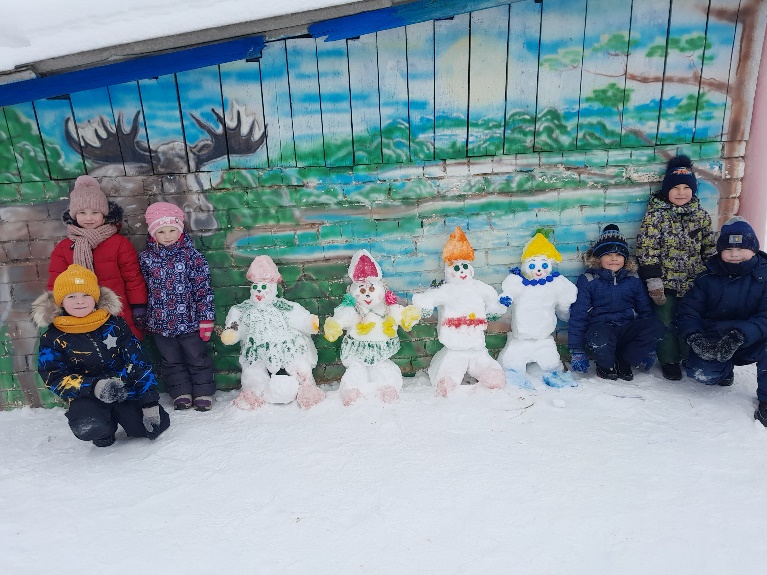 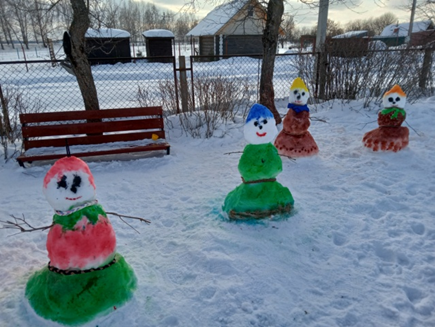 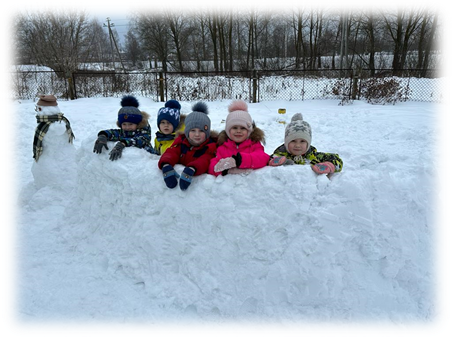 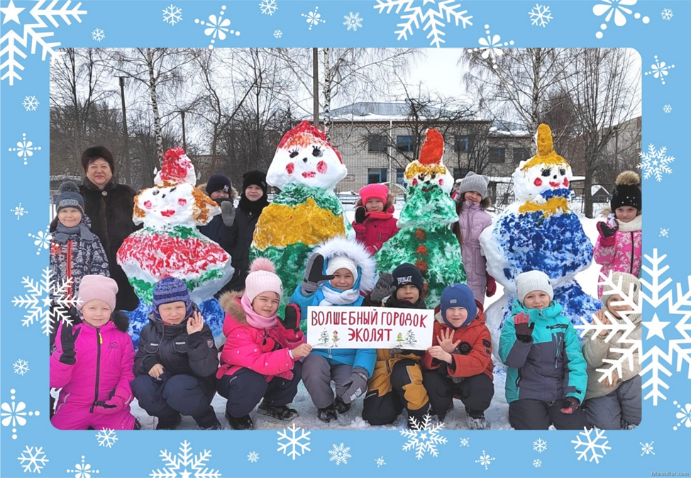 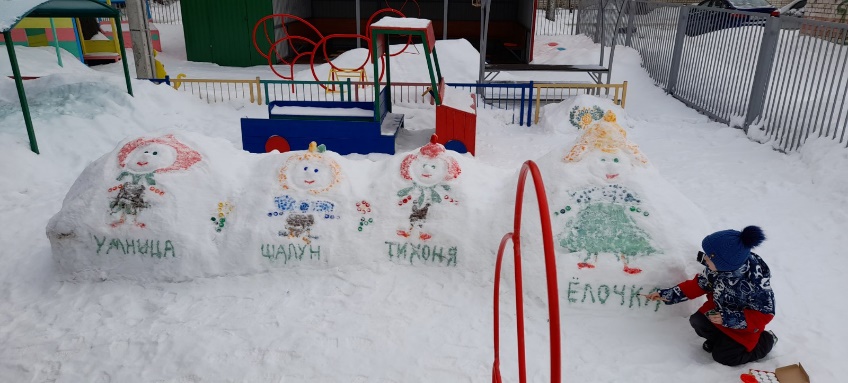 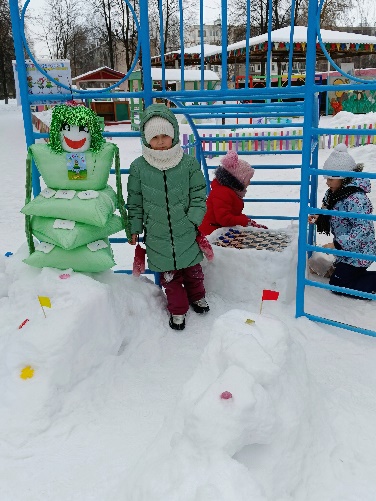 